Приказ НИУ ВШЭ-Москва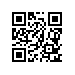 Регистрационный номер: 6.18.1-01/2304-11, Дата регистрации: 23.04.2020О составе государственной экзаменационной комиссии по проведению государственной итоговой аттестации студентов образовательной программы «Право и государственное управление» юридического факультета НИУ ВШЭ – Санкт-Петербург и секретарях государственной экзаменационной комиссииПРИКАЗЫВАЮ:Утвердить государственную экзаменационную комиссию (далее – ГЭК) по проведению государственной итоговой аттестации студентов 2 курса образовательной программы магистратуры «Право и государственное управление» направления подготовки 40.04.01 «Юриспруденция» юридического факультета НИУ ВШЭ – Санкт-Петербург очной формы обучения.Утвердить состав ГЭК:Первый проректор 								В.В. РадаевПредседатель ГЭКдоктор юридических наук, профессор, судья Конституционного суда Российской ФедерацииКокотов А. Н.Члены ГЭК:кандидат юридических наук, партнер ООО «Maxima Legal», доцент кафедры финансового права юридического факультета НИУ ВШЭ – Санкт-ПетербургДятлова Н. А.доктор юридических наук, профессор кафедры финансового права юридического факультета НИУ ВШЭ – Санкт-ПетербургИльин А. В.кандидат юридических наук, доцент кафедры финансового права юридического факультета НИУ ВШЭ – Санкт-ПетербургЛаптева А. М.кандидат юридических наук, руководитель Секретариата Конституционного Суда Российской Федерации, профессор кафедры конституционного и административного права юридического факультета НИУ ВШЭ – Санкт-ПетербургСивицкий В. А.Секретарь Президиума ГЭКменеджер юридического факультета НИУ ВШЭ – Санкт-ПетербургНикитина Н. В.